Name: 									Per:			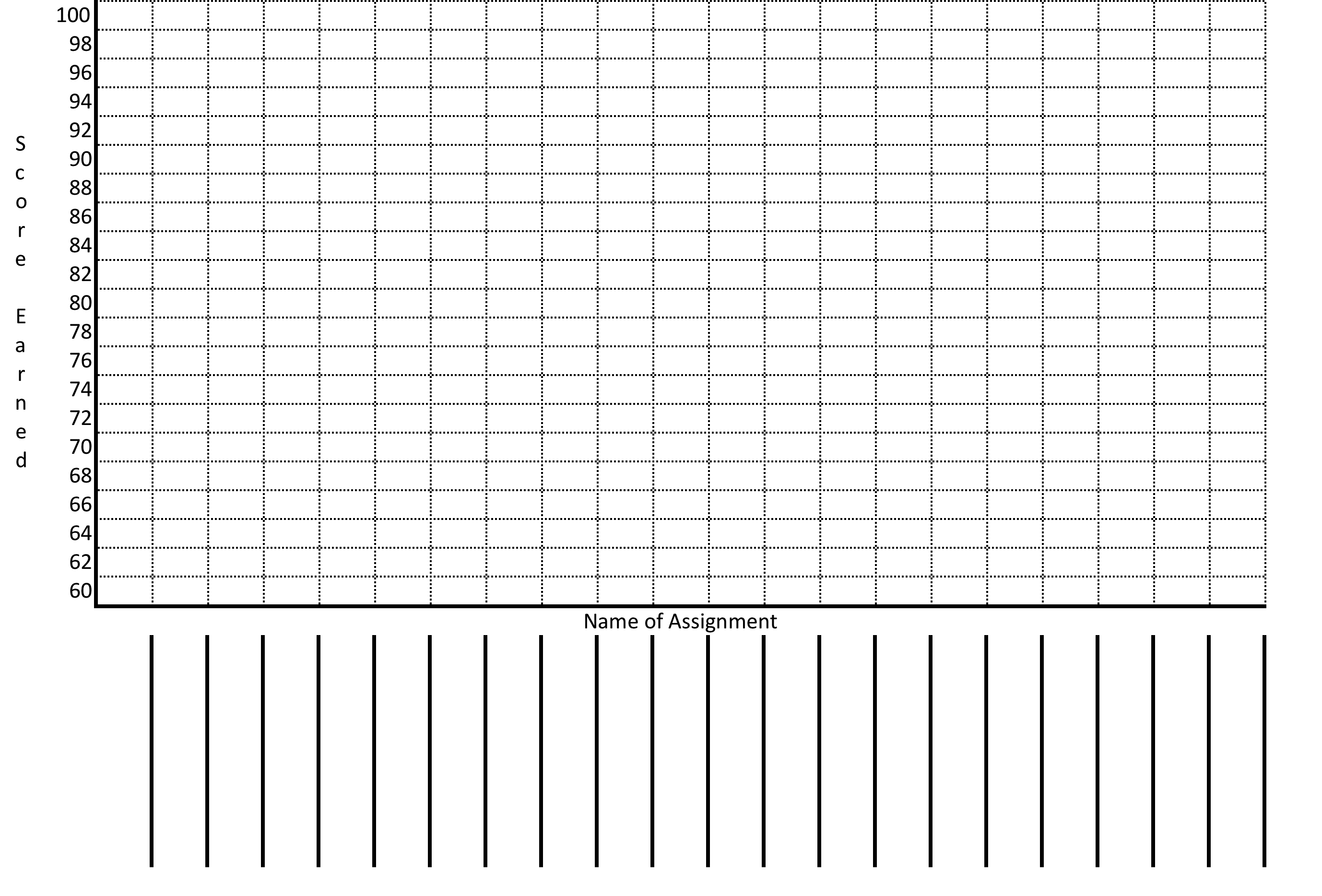 DescriptionCompletePoints ValuePoints earnedCommentsParent Signed I Can Sheet10Vocab List and All Notes10Grade Tracker Graph10Keys to the KingdomHow am I classified LabKingdoms ChartKingdoms FoldableCritter Classification LabClassification of Living ThingIdentifying OrganismsSilly ScienceDichotomous Key PracticeWhat a Strange CreatureClassification Quiz  PPTShoe ClassificationClassification Lab ActivityCreating Dichotomous KeysJelly Belly Classification LabCandy ClassificationClassification of LeavesReview Questions 1- 16 in book